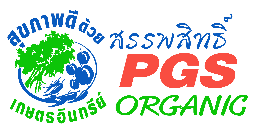 ใบสมัครเข้าร่วมโครงการเกษตรอินทรีย์ โรงพยาบาลสรรพสิทธิประสงค์ พีจีเอส(SPS PGS)กลุ่ม........................................................................................(เน้นรับอำเภอเมืองและใกล้เคียง จำนวนจำกัด)ข้อมูลพื้นฐาน2.พื้นที่ถือครองและพื้นที่ทำกินทั้งหมดข้าพเจ้าขอสมัครเข้าร่วมโครงการเกษตรอินทรีย์โรงพยาบาลสรรพสิทธิประสงค์ อุบลราชธานี และยินดีปฏิบัติตามเงื่อนไขข้อกำหนดต่อไปนี้1) ปฏิบัติตามมาตรฐานเกษตรอินทรีย์ที่สรรพสิทธิประสงค์ พีจีเอส2) ยินยอมให้ผู้ตรวจจากโครงการฯและจากหน่วยตรวจรับรองเกษตรอินทรีย์เข้าตรวจสอบในพื้นที่การเกษตรทุกแปลงตลอดจนสถานที่เก็บเครื่องมือสถานที่เก็บผลิต และที่พักโดยทางผู้ตรวจจากโครงการฯหน่วยตรวจรับรองฯไม่จำเป็นต้องแจ้งให้ข้าพเจ้าทราบล่วงหน้า3) จัดทำเอกสารประกอบการผลิต เช่น รายงานการผลิต,บัญชีขาย,บัญชีซื้อปัจจัยการผลิต,บัญชีฟาร์มและหรือบัญชีการผลิต รวมทั้งยินยอมให้ผู้ตรวจ ตรวจสอบเอกสารที่เกี่ยวข้องกับการผลิตและการประกอบการเหล่านี้4) แจ้งคณะกรรมการสรรพสิทธิประสงค์ พีจีเอสทราบโดยทันที ถ้ามีการเปลี่ยนแปลงการผลิต เช่น การเปลี่ยนแปลงพื้นที่การผลิต ชนิดพืชที่ปลูกและขอรับรอง รวมทั้งการละเมิดมาตรฐานเกษตรอินทรีย์ของข้าพเจ้า5) ยินดีที่จะปฏิบัติตามหลักเกณฑ์ เงื่อนไชและระเบียบอื่น ๆ ที่ทางคณะกรรมการสรรพสิทธิประสงค์ พีจีเอส ได้กำหนดขึ้นภายหลังลงชื่อ..............................................................เกษตรกร  วันที่.........................................................       (............................................................)กลุ่ม...............................................................ใบแจ้งแผนการผลิตพืชอินทรีย์ที่ขอรับรองในปีนี้จำเป็นต้องกรอกให้เรียบร้อยสำหรับทุกฟาร์มและแนบใบเอกสารรายละเอียดฟาร์มวันที่  ........................................................... ชื่อกลุ่ม ..........................................................ชื่อเกษตรกร.......................................................................................หมายเหตุ : ผลการรับรองครอบคลุมเฉพาะรายการพืชที่แจ้งไว้ในแบบฟอร์มเอกสารเท่านั้น หากเขียนไม่พอโปรดขอเพิ่มใบแจ้งศักยภาพการผลิตพืช(ผัก, ผลไม้, ข้าว, ธัญพืช, สมุนไพร)ลงชื่อ					เกษตรกร     (...............................................................)แผนที่เดินทางไปยังแปลง เอกสาร 1 ฉบับ ใช้วาดแผนที่การเดินทางไปยังแปลงทุกแปลงที่แจ้งไว้ในเอกสารใบแจ้งแผนการผลิตพืชอินทรีย์ที่ขอรับรองในปีนี้แผนผังแปลง เอกสาร 1 ฉบับ ต่อการทำแผนผังแปลง 1 แปลงแผนผังแปลง เอกสาร 1 ฉบับ ต่อการทำแผนผังแปลง 1 แปลงลงชื่อเกษตรกร / ผู้ประสานงานภายในชุมชน :		ลงชื่อ...................................................................... 			(..............................................................)ตรวจสอบโดยผู้ให้การรับรองจากสรรพสิทธิประสงค์ พีจีเอส (ลงชื่อและวันที่) ลงชื่อ................................................................      วันที่........................................................		       (.......................................................)มติการรับเข้าเครือข่ายสรรพสิทธิ์ PGS ไม่อนุญาต   อนุญาต     ให้เข้าร่วมจำหน่ายได้ตั้งแต่วันที่..............เดือน.......................พ.ศ............................ลงชื่อ.............................................หัวหน้ากลุ่มงานสุขศึกษา         ลงชื่อ........................................................         (นายสูติ  ปัจฉาภาพ)      วดป................................                 (..............................................) วดป....................ลงชื่อ..............................................				      ลงชื่อ......................................................      (...........................................) วดป...............................                (.............................................) วดป.......................ลงชื่อ..............................................				      ลงชื่อ......................................................      (...........................................) วดป...............................                (.............................................) วดป....................... ส่งใบสมัครทางอีเมล healtheducationspsubon@gmail.comชื่อ-สกุลวัน เดือน ปี เกิดเชื้อชาติสัญชาติที่อยู่อายุ(ปี)ที่อยู่เลขบัตรประชาชนรหัสไปรษณีย์Line IDเบอร์โทรศัพท์เฟสบุ๊ค(Facebook)แหล่งรายได้หลักของครอบครัว…………………………………แหล่งรายได้หลักของครอบครัว…………………………………ประมาณรายได้เฉลี่ยต่อปี(บาท)……………………………………………ประมาณรายได้เฉลี่ยต่อปี(บาท)……………………………………………สมาชิกในครอบครับ(คน)สมาชิกในครอบครับ(คน)สมาชิกในครอบครับ(คน)สมาชิกในครอบครับ(คน)แปลงที่พื้นที่ไร่ชื่อแปลงเจ้าของกรรมสิทธิ์พื้นที่ขอร่วมโครงการ(ไร่)การใช้ประโยชน์วันที่เริ่มทำเกษตรอินทรีย์ใช้สารเคมีครั้งสุดท้ายเมื่อใด12345แหล่งน้ำที่ใช้ในการเกษตร      น้ำฝน        สระน้ำ       ห้วย       ชลประทาน       น้ำบาดาล     อื่น ๆ .........................แหล่งน้ำที่ใช้ในการเกษตร      น้ำฝน        สระน้ำ       ห้วย       ชลประทาน       น้ำบาดาล     อื่น ๆ .........................แหล่งน้ำที่ใช้ในการเกษตร      น้ำฝน        สระน้ำ       ห้วย       ชลประทาน       น้ำบาดาล     อื่น ๆ .........................แหล่งน้ำที่ใช้ในการเกษตร      น้ำฝน        สระน้ำ       ห้วย       ชลประทาน       น้ำบาดาล     อื่น ๆ .........................แหล่งน้ำที่ใช้ในการเกษตร      น้ำฝน        สระน้ำ       ห้วย       ชลประทาน       น้ำบาดาล     อื่น ๆ .........................แหล่งน้ำที่ใช้ในการเกษตร      น้ำฝน        สระน้ำ       ห้วย       ชลประทาน       น้ำบาดาล     อื่น ๆ .........................แหล่งน้ำที่ใช้ในการเกษตร      น้ำฝน        สระน้ำ       ห้วย       ชลประทาน       น้ำบาดาล     อื่น ๆ .........................แหล่งน้ำที่ใช้ในการเกษตร      น้ำฝน        สระน้ำ       ห้วย       ชลประทาน       น้ำบาดาล     อื่น ๆ .........................แปลงที่ชื่อพืชพื้นที่ปลูก(ไร่)การปรับปรุงบำรุงดินประมาณการผลผลิต(กิโลกรัม)วันที่เก็บเกี่ยวผลผลิต(เดือน)ความถี่การเก็บผลผลิต(ระบุครั้งต่อเดือนหรือต่อปีให้ชัดเจน)ชื่อพืชที่มีความสามารถในการปลูก(ทั้งเคมี – อินทรีย์ ระบุให้ชัดเจน)ช่วงเวลาหรือฤดูที่เหมาะสมระบุแปลงที่สามารถผลิตได้(ถ้ามี)จำนวนพื้นที่ที่สามารถผลิตได้(ถ้ามี)***เริ่มต้น จากสถานที่ทำการกลุ่ม หรือ เทศบาล หรือ อบต. หรือ ที่ทำการผู้ใหญ่บ้านชื่อเกษตรกรชื่อเกษตรกรชื่อเกษตรกรแปลงที่ :ชื่อแปลงจำนวนพื้นที่ลักษณะพื้นที่ :  ราบ     ลุ่ม      ดอน    ลาดชัน     อื่นๆ......................................ลักษณะพื้นที่ :  ราบ     ลุ่ม      ดอน    ลาดชัน     อื่นๆ......................................ลักษณะพื้นที่ :  ราบ     ลุ่ม      ดอน    ลาดชัน     อื่นๆ......................................ลักษณะดิน :    ร่วน     ทราย   เหนียว   อื่นๆ............................................................ลักษณะดิน :    ร่วน     ทราย   เหนียว   อื่นๆ............................................................ลักษณะดิน :    ร่วน     ทราย   เหนียว   อื่นๆ............................................................แหล่งน้ำ    :    ฝน      ชลประทาน  สระน้ำ    บาดาล   ประปา  อื่นๆ...................แหล่งน้ำ    :    ฝน      ชลประทาน  สระน้ำ    บาดาล   ประปา  อื่นๆ...................แหล่งน้ำ    :    ฝน      ชลประทาน  สระน้ำ    บาดาล   ประปา  อื่นๆ...................ชื่อเกษตรกรชื่อเกษตรกรชื่อเกษตรกรแปลงที่ :ชื่อแปลงจำนวนพื้นที่ลักษณะพื้นที่ :  ราบ     ลุ่ม      ดอน    ลาดชัน     อื่นๆ......................................ลักษณะพื้นที่ :  ราบ     ลุ่ม      ดอน    ลาดชัน     อื่นๆ......................................ลักษณะพื้นที่ :  ราบ     ลุ่ม      ดอน    ลาดชัน     อื่นๆ......................................ลักษณะดิน :    ร่วน     ทราย   เหนียว   อื่นๆ............................................................ลักษณะดิน :    ร่วน     ทราย   เหนียว   อื่นๆ............................................................ลักษณะดิน :    ร่วน     ทราย   เหนียว   อื่นๆ............................................................แหล่งน้ำ    :    ฝน      ชลประทาน  สระน้ำ    บาดาล   ประปา  อื่นๆ...................แหล่งน้ำ    :    ฝน      ชลประทาน  สระน้ำ    บาดาล   ประปา  อื่นๆ...................แหล่งน้ำ    :    ฝน      ชลประทาน  สระน้ำ    บาดาล   ประปา  อื่นๆ...................